INDICAÇÃO NºAssunto: Solicita a execução de operação tapa buraco na Avenida Bandeirantes, conforme especifica.Senhor Presidente:INDICO, ao Sr. Prefeito Municipal, nos termos do Regimento Interno desta Casa de Leis, após ouvir o douto e soberano Plenário, que seja oficiado a Secretaria de Obras do Município, para que providencie a URGENTE realização de Operação Tapa Buraco na Avenida Bandeirantes, Bairro Nosso Teto, na altura do número 128 (imagem anexa).            A medida ora proposta é solicitação de moradores e usuários da referida via pública, portanto, necessária para melhorar as condições de trafegabilidade, bem como, evitar acidentes e danos aos automóveis que ali circulam.SALA DAS SESSÕES, 19 de março de 2018.HIROSHI BANDO
Vereador – Vice-Presidente –PP*Acompanha 01 (uma) foto.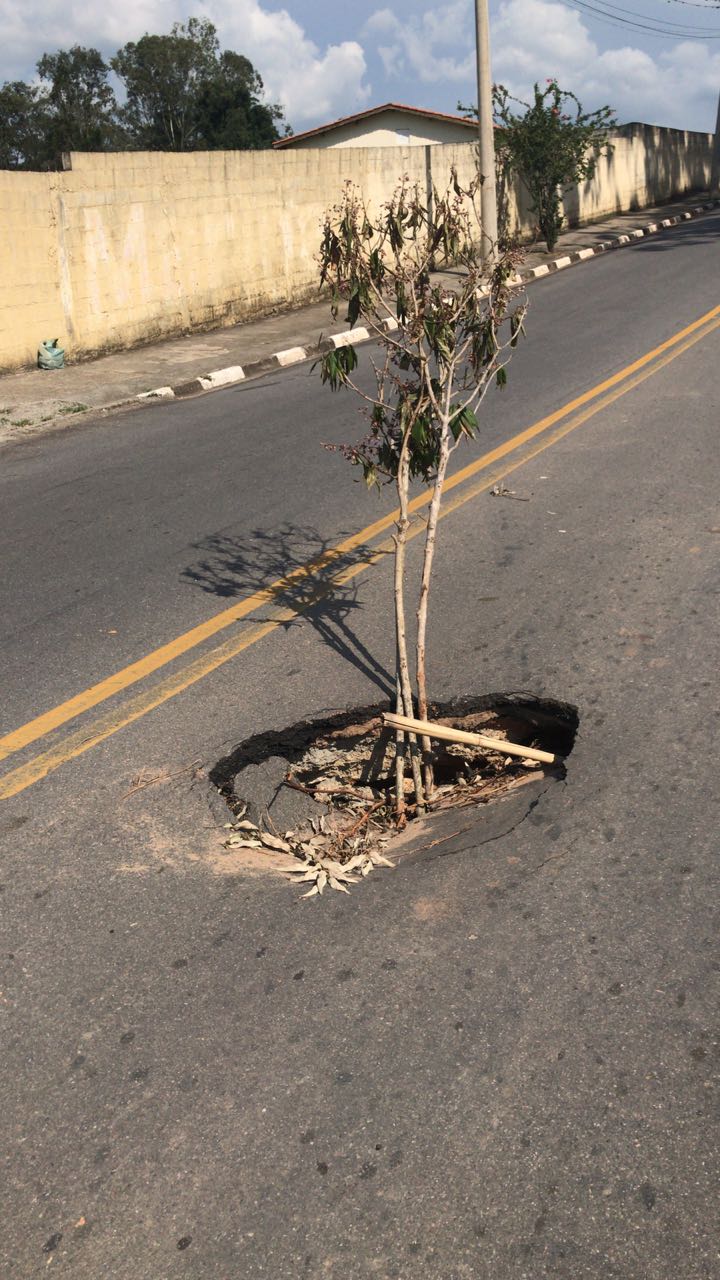 